  LIBERO CONSORZIO COMUNALE DI RAGUSAgià Provincia Regionale di RagusaUfficio Strutture Ricettive – Tel. 0932-675111 E-mail: strutture.ricettive@provincia.ragusa.it- Viale del Fante - Ragusa										ALLEGATO AComunicazione dei prezzi e delle attrezzature per l’anno 20 _ _Residenze Turistico Alberghiere (RTA)N.B. Il Libero Consorzio, in qualità di Titolare tratterà i dati personali contenuti nel presente atto mediante l’utilizzo di procedure in grado di tutelare e garantire l’integrità e la riservatezza dei dati forniti in conformità al Reg.UE 2016/679 e alla normativa vigente. L’informativa dettagliata resa ai sensi dell’art.13 del Reg.UE 2016/679 può essere consultata sul sito istituzionale al seguente  link: https://ww.provincia.ragusa.it/privacy.php All’uopo si autorizza il trattamento dei dati e si dichiara di avere preso visione della informativa dettagliata anzidetta	                                                                                                                   Firma del dichiarante                            LIBERO CONSORZIO COMUNALE DI RAGUSAgià Provincia Regionale di RagusaUfficio Strutture Ricettive – Tel. 0932-675111 E-mail: strutture.ricettive@provincia.ragusa.it- Viale del Fante - Ragusa     ALLEGATO BResidenze Turistico Alberghiere (RTA)AttrezzatureDotazioni delle camereAltri impianti e servizi propri della struttura  LIBERO CONSORZIO COMUNALE DI RAGUSAgià Provincia Regionale di RagusaUfficio Strutture Ricettive – Tel. 0932-675111 E-mail: strutture.ricettive@provincia.ragusa.it- Viale del Fante - Ragusa  ALLEGATO CResidenze Turistico Alberghiere (RTA)Tariffe 20 _ _(I prezzi di cui sotto si riferiscono per unità abitativa al giorno. Validità dal 1° gennaio al 31 dicembre dell’anno sopraindicato)Prezzi			    	   Bassa stagione		          		 Alta stagione o unica			         	               minimo/massimo		                  		 minimo/massimoDenominazione dell’esercizioDenominazione dell’esercizioDenominazione dell’esercizioDenominazione dell’esercizioDenominazione dell’esercizioDenominazione dell’esercizioDenominazione dell’esercizioDenominazione dell’esercizioDenominazione dell’esercizioDenominazione dell’esercizioDenominazione dell’esercizioTipologia:Residenza turistico alberghiereTipologia:Residenza turistico alberghiereTipologia:Residenza turistico alberghiereTipologia:Residenza turistico alberghierecasa principale casa principale casa principale casa principale dipendenzadipendenzadipendenzaClassificazione: 2 Stelle2 Stelle3 Stelle3 Stelle4 Stelle4 StelleTitolare della LicenzaTitolare della LicenzaTitolare della LicenzaTitolare della LicenzaTitolare della LicenzaTitolare della LicenzaTitolare della LicenzaTitolare della LicenzaTitolare della LicenzaTitolare della LicenzaTitolare della LicenzaIndirizzo (via, piazza, ecc.)Indirizzo (via, piazza, ecc.)Indirizzo (via, piazza, ecc.)Indirizzo (via, piazza, ecc.)Indirizzo (via, piazza, ecc.)Indirizzo (via, piazza, ecc.)Indirizzo (via, piazza, ecc.)Indirizzo (via, piazza, ecc.)Indirizzo (via, piazza, ecc.)Indirizzo (via, piazza, ecc.)Indirizzo (via, piazza, ecc.)ComuneComuneComuneComuneComuneComuneComuneComuneComuneComuneComuneLocalità/FrazioneLocalità/FrazioneLocalità/FrazioneLocalità/FrazioneLocalità/FrazioneLocalità/FrazioneLocalità/FrazioneLocalità/FrazioneLocalità/FrazioneLocalità/FrazioneLocalità/FrazioneCAPCAPCAPCAPCAPCAPCAPCAPCAPCAPCAPTelefono FissoTelefono FissoTelefono FissoTelefono FissoTelefono FissoTelefono FissoCellulareCellulareCellulareCellulareCellularePECPECPECPECPECPECPECPECPECPECPECE-MailE-MailE-MailE-MailE-MailE-MailE-MailE-MailE-MailE-MailE-MailSito Web: www.Sito Web: www.Sito Web: www.Sito Web: www.Sito Web: www.Sito Web: www.Sito Web: www.Sito Web: www.Sito Web: www.Sito Web: www.Sito Web: www.Data inizio attivitàData inizio attivitàData inizio attivitàData inizio attivitàAnno dell’ultima ristrutturazioneAnno dell’ultima ristrutturazioneAnno dell’ultima ristrutturazioneAnno dell’ultima ristrutturazioneAnno dell’ultima ristrutturazioneAnno dell’ultima ristrutturazioneAnno dell’ultima ristrutturazionePeriodo di apertura: n.b. se stagionale indicare i periodi di apertura (comunque compresi entro il periodo 21 marzo – 30 ottobre)Periodo di apertura: n.b. se stagionale indicare i periodi di apertura (comunque compresi entro il periodo 21 marzo – 30 ottobre)Periodo di apertura: n.b. se stagionale indicare i periodi di apertura (comunque compresi entro il periodo 21 marzo – 30 ottobre)Periodo di apertura: n.b. se stagionale indicare i periodi di apertura (comunque compresi entro il periodo 21 marzo – 30 ottobre)Periodo di apertura: n.b. se stagionale indicare i periodi di apertura (comunque compresi entro il periodo 21 marzo – 30 ottobre)Periodo di apertura: n.b. se stagionale indicare i periodi di apertura (comunque compresi entro il periodo 21 marzo – 30 ottobre)Periodo di apertura: n.b. se stagionale indicare i periodi di apertura (comunque compresi entro il periodo 21 marzo – 30 ottobre)Periodo di apertura: n.b. se stagionale indicare i periodi di apertura (comunque compresi entro il periodo 21 marzo – 30 ottobre)Periodo di apertura: n.b. se stagionale indicare i periodi di apertura (comunque compresi entro il periodo 21 marzo – 30 ottobre)Periodo di apertura: n.b. se stagionale indicare i periodi di apertura (comunque compresi entro il periodo 21 marzo – 30 ottobre)Periodo di apertura: n.b. se stagionale indicare i periodi di apertura (comunque compresi entro il periodo 21 marzo – 30 ottobre)	Annuale  	Stagionale 	Annuale  	Stagionale 	Annuale  	Stagionale 	Annuale  	Stagionale 	Annuale  	Stagionale 	Annuale  	Stagionale 	Annuale  	Stagionale 	Annuale  	Stagionale 	Annuale  	Stagionale 	Annuale  	Stagionale 	Annuale  	Stagionale daldaldalalalaldaldaldaldalaldaldaldalalalaldaldaldaldalalPeriodo alta stagione:Periodo alta stagione:Periodo alta stagione:Periodo alta stagione:Periodo alta stagione:Periodo alta stagione:Periodo alta stagione:Periodo alta stagione:Periodo alta stagione:Periodo alta stagione:Periodo alta stagione:daldaldalalalaldaldaldaldalaldaldaldalalalaldaldaldaldalalIl sottoscrittoIl sottoscrittoIl sottoscrittoIl sottoscrittoIl sottoscrittoIl sottoscrittoIl sottoscrittoIl sottoscrittoIl sottoscrittoIl sottoscrittoIl sottoscrittoin qualità diin qualità diin qualità diin qualità diin qualità diin qualità diin qualità diin qualità diin qualità diin qualità diin qualità diconsapevole che, in caso di dichiarazioni false, si applicano le sanzioni penali previste dall’art. 76 del D.P.R. 445/2000consapevole che, in caso di dichiarazioni false, si applicano le sanzioni penali previste dall’art. 76 del D.P.R. 445/2000consapevole che, in caso di dichiarazioni false, si applicano le sanzioni penali previste dall’art. 76 del D.P.R. 445/2000consapevole che, in caso di dichiarazioni false, si applicano le sanzioni penali previste dall’art. 76 del D.P.R. 445/2000consapevole che, in caso di dichiarazioni false, si applicano le sanzioni penali previste dall’art. 76 del D.P.R. 445/2000consapevole che, in caso di dichiarazioni false, si applicano le sanzioni penali previste dall’art. 76 del D.P.R. 445/2000consapevole che, in caso di dichiarazioni false, si applicano le sanzioni penali previste dall’art. 76 del D.P.R. 445/2000consapevole che, in caso di dichiarazioni false, si applicano le sanzioni penali previste dall’art. 76 del D.P.R. 445/2000consapevole che, in caso di dichiarazioni false, si applicano le sanzioni penali previste dall’art. 76 del D.P.R. 445/2000consapevole che, in caso di dichiarazioni false, si applicano le sanzioni penali previste dall’art. 76 del D.P.R. 445/2000consapevole che, in caso di dichiarazioni false, si applicano le sanzioni penali previste dall’art. 76 del D.P.R. 445/2000DICHIARADICHIARADICHIARADICHIARADICHIARADICHIARADICHIARADICHIARADICHIARADICHIARADICHIARAche le notizie di cui sopra sono vere e che la struttura possiede tutti i requisiti obbligatori previsti dalla normativa. che le notizie di cui sopra sono vere e che la struttura possiede tutti i requisiti obbligatori previsti dalla normativa. che le notizie di cui sopra sono vere e che la struttura possiede tutti i requisiti obbligatori previsti dalla normativa. che le notizie di cui sopra sono vere e che la struttura possiede tutti i requisiti obbligatori previsti dalla normativa. che le notizie di cui sopra sono vere e che la struttura possiede tutti i requisiti obbligatori previsti dalla normativa. che le notizie di cui sopra sono vere e che la struttura possiede tutti i requisiti obbligatori previsti dalla normativa. che le notizie di cui sopra sono vere e che la struttura possiede tutti i requisiti obbligatori previsti dalla normativa. che le notizie di cui sopra sono vere e che la struttura possiede tutti i requisiti obbligatori previsti dalla normativa. che le notizie di cui sopra sono vere e che la struttura possiede tutti i requisiti obbligatori previsti dalla normativa. che le notizie di cui sopra sono vere e che la struttura possiede tutti i requisiti obbligatori previsti dalla normativa. che le notizie di cui sopra sono vere e che la struttura possiede tutti i requisiti obbligatori previsti dalla normativa. DataDataDataDataDataDataTimbro e firmaTimbro e firmaTimbro e firmaTimbro e firmaTimbro e firmaVisto: Libero Consorzio Comunale di RagusaNumero Unità Abitative con cucina autonomaNumero posti letti per Singola unità abitativaTotale Numero posti letto per tipo di unità abitativaMonolocaliN°N°N°BilocaliN°N°N°TrilocaliN°N°N°QuadrilocaliN°N°N°Riepilogo servizi igienici: N°Riepilogo servizi igienici: N°servizi completiservizi completiBreve nota alla ricettività:Breve nota alla ricettività:Breve nota alla ricettività:Breve nota alla ricettività:RiscaldamentoN°TelefonoN°Apparecchio TVN°Aria condizionataN°Frigo-barN°Cassette di sicurezza  N°Accessibilità disabili 		Ascensore	     	 Garage	Parcheggio privato    Accessibilità disabili 		Ascensore	     	 Garage	Parcheggio privato    Accessibilità disabili 		Ascensore	     	 Garage	Parcheggio privato    Accessibilità disabili 		Ascensore	     	 Garage	Parcheggio privato    Ristorante    Bar  		Negozi	   	     	 Servizio congressi 	 Trasporto clienti	 Ristorante    Bar  		Negozi	   	     	 Servizio congressi 	 Trasporto clienti	 Ristorante    Bar  		Negozi	   	     	 Servizio congressi 	 Trasporto clienti	 Ristorante    Bar  		Negozi	   	     	 Servizio congressi 	 Trasporto clienti	 Free Wi-Fi 	       Parco o giardino    Accettazione animali domestici Piano bar        Palestra  Free Wi-Fi 	       Parco o giardino    Accettazione animali domestici Piano bar        Palestra  Free Wi-Fi 	       Parco o giardino    Accettazione animali domestici Piano bar        Palestra  Free Wi-Fi 	       Parco o giardino    Accettazione animali domestici Piano bar        Palestra  SPA  Solarium Piscina Spaccio alimentare AltroAltroAltroAltroIl sottoscrittoIl sottoscrittoin qualità diin qualità diconsapevole che, in caso di dichiarazioni false, si applicano le sanzioni penali previste dall’art. 76 del D.P.R. 445/2000consapevole che, in caso di dichiarazioni false, si applicano le sanzioni penali previste dall’art. 76 del D.P.R. 445/2000DICHIARADICHIARAche le notizie di cui sopra sono vere e che la struttura possiede tutti i requisiti obbligatori previsti dalla normativa. che le notizie di cui sopra sono vere e che la struttura possiede tutti i requisiti obbligatori previsti dalla normativa. DataTimbro e firmaVisto: Libero Consorzio Comunale di RagusaVisto: Libero Consorzio Comunale di RagusaAlberghi/Motel/Villaggi AlbergoAlberghi/Motel/Villaggi AlbergoAlberghi/Motel/Villaggi AlbergoAlberghi/Motel/Villaggi AlbergoAlberghi/Motel/Villaggi AlbergoAlberghi/Motel/Villaggi AlbergoTariffe 20 _ _Tariffe 20 _ _Tariffe 20 _ _Tariffe 20 _ _Tariffe 20 _ _Tariffe 20 _ _Prezzi			    	   Bassa stagione		          		 Alta stagione o unicaPrezzi			    	   Bassa stagione		          		 Alta stagione o unicaPrezzi			    	   Bassa stagione		          		 Alta stagione o unicaPrezzi			    	   Bassa stagione		          		 Alta stagione o unicaPrezzi			    	   Bassa stagione		          		 Alta stagione o unicaPrezzi			    	   Bassa stagione		          		 Alta stagione o unica			         	               minimo/massimo		                  	       minimo/massimo			         	               minimo/massimo		                  	       minimo/massimo			         	               minimo/massimo		                  	       minimo/massimo			         	               minimo/massimo		                  	       minimo/massimo			         	               minimo/massimo		                  	       minimo/massimo			         	               minimo/massimo		                  	       minimo/massimoMonolocali EuroEuroEuroEuroBilocaliEuroEuroEuroEuroTrilocaliEuroEuroEuroEuroQuadrilocaliEuroEuroEuroEuroCamera quadrupla	EuroEuroEuroEuro½ Pensione a personaEuroEuroEuroEuroPensione completa a personaEuroEuroEuroEuro1^ colazione a personaEuroEuroEuroEurooppure  1^ colazione già inclusa nel prezzo delle camere sopra indicato                    oppure non fornita (solo 2 stella) oppure  1^ colazione già inclusa nel prezzo delle camere sopra indicato                    oppure non fornita (solo 2 stella) oppure  1^ colazione già inclusa nel prezzo delle camere sopra indicato                    oppure non fornita (solo 2 stella) oppure  1^ colazione già inclusa nel prezzo delle camere sopra indicato                    oppure non fornita (solo 2 stella) oppure  1^ colazione già inclusa nel prezzo delle camere sopra indicato                    oppure non fornita (solo 2 stella) oppure  1^ colazione già inclusa nel prezzo delle camere sopra indicato                    oppure non fornita (solo 2 stella) Breve nota alle tariffeBreve nota alle tariffeBreve nota alle tariffeBreve nota alle tariffeBreve nota alle tariffeBreve nota alle tariffeEventuale periodo minimo di permanenza: N° giorniEventuale periodo minimo di permanenza: N° giorniEventuale periodo minimo di permanenza: N° giorniEventuale periodo minimo di permanenza: N° giorniEventuale periodo minimo di permanenza: N° giorniEventuale periodo minimo di permanenza: N° giorniIl sottoscrittoIl sottoscrittoin qualità diin qualità diconsapevole che, in caso di dichiarazioni false, si applicano le sanzioni penali previste dall’art. 76 del D.P.R. 445/2000consapevole che, in caso di dichiarazioni false, si applicano le sanzioni penali previste dall’art. 76 del D.P.R. 445/2000DICHIARADICHIARAche le notizie di cui sopra sono vere e che la struttura possiede tutti i requisiti obbligatori previsti dalla normativa. che le notizie di cui sopra sono vere e che la struttura possiede tutti i requisiti obbligatori previsti dalla normativa. DataTimbro e firmaVisto: Libero Consorzio Comunale di RagusaVisto: Libero Consorzio Comunale di Ragusa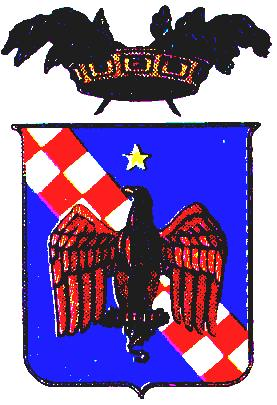 